	< SARIKAMIŞ WHİTE PARK OTEL  >	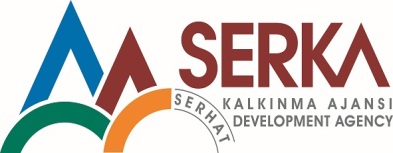 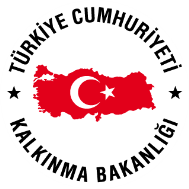 <Mal Alımı>  için ihale ilanı <KBYT INŞAAT TUR.SAN.VE TİC.LTD.ŞTİ>, Serhat  Kalkınma Ajansı <İKTİSADİ GELİŞME MALİ DESTEK PROGRAMI-4> Programı kapsamında sağlanan mali destek ile  < Bayraktepe mevkii  444 ada 5 parsel KARS-Sarıkamış>’da TRA2/14/İGMD04/0011 > için bir <mal alımı işi> ihalesi sonuçlandırmayı planlamaktadır. İhale kapsamı Lot-1 Mini Buzdolabı 45 adetLot-2 Led Aydınlatma 1 setİhaleye katılım koşulları, isteklilerde aranacak teknik ve mali bilgileri de içeren İhale Dosyası < Hacı Halil Mah .Ali Rıza Efendi Cad.No:29/1-5 Gebze Kocaeli  > adresinden veya www.serka.org.tr temin edilebilir. İhale ile ilgili detaylı bilgi 0262-6462796 ve 0532-2761983’nolu telefondan temin edilebilir. İsteklilerin tekliflerinde nakliye montaj fiyatlarını ayrıca belirtmeleri ve birim fiyat üzerinden KDV hariç vermeleri gerekmektedir.Teklif teslimi için son tarih ve saati: 12/09/2014  saat : 11:00  yer ; Bayraktepe mevkii  444 ada 5 parsel Sarıkamış /KARS  > İrtibat kişisi : Ümit Kabay  0262-6462796 ve  0532-2761983<Son başvuru tarihi bu duyurunun yayın tarihinden en fazla 20 gün sonra olmalıdır>.Gerekli ek bilgi ya da açıklamalar;  www.serka.org.tr yayınlanacaktır.Teklifler, 12/09/2014  tarihinde, saat <13:00>’da ve < Bayraktepe mevkii  444 ada 5 parsel Sarıkamış /KARS  > adresinde yapılacak oturumda açılacaktır. 